*FAMILY SUPPORT GROUP* Boulder Creek Community Room, December 19th, 2017, at 5:30pm.CASUAL FRIDAY Fundraiser For Alzheimer’s Walk (Staff pays $2.00 each week to wear jeans). 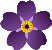 DECEMBER 2017 (North) DECEMBER 2017 (North) DECEMBER 2017 (North) DECEMBER 2017 (North) DECEMBER 2017 (North) DECEMBER 2017 (North) DECEMBER 2017 (North) DECEMBER 2017 (North) SundayMondayTuesdayTuesdayWednesdayThursdayFridaySaturday                      *Breakfast is served every day on No. & So. between 8:15 & 8:30am                              *Lunch times every day are as follows:  11:30am on No. & 12pm So.                      *Snack is served every day on North and South at 2:30pm                             *Supper times every day are as follows: 5:00pm No. & 5:30pm So.                      *Evening Snack is served every day on North and South at 7:30pm                      *Activities may be subject to change*                      ***NEIGHBORHOOD WALKS DAILY AT 2:00PM/HHA                      *Breakfast is served every day on No. & So. between 8:15 & 8:30am                              *Lunch times every day are as follows:  11:30am on No. & 12pm So.                      *Snack is served every day on North and South at 2:30pm                             *Supper times every day are as follows: 5:00pm No. & 5:30pm So.                      *Evening Snack is served every day on North and South at 7:30pm                      *Activities may be subject to change*                      ***NEIGHBORHOOD WALKS DAILY AT 2:00PM/HHA                      *Breakfast is served every day on No. & So. between 8:15 & 8:30am                              *Lunch times every day are as follows:  11:30am on No. & 12pm So.                      *Snack is served every day on North and South at 2:30pm                             *Supper times every day are as follows: 5:00pm No. & 5:30pm So.                      *Evening Snack is served every day on North and South at 7:30pm                      *Activities may be subject to change*                      ***NEIGHBORHOOD WALKS DAILY AT 2:00PM/HHA                      *Breakfast is served every day on No. & So. between 8:15 & 8:30am                              *Lunch times every day are as follows:  11:30am on No. & 12pm So.                      *Snack is served every day on North and South at 2:30pm                             *Supper times every day are as follows: 5:00pm No. & 5:30pm So.                      *Evening Snack is served every day on North and South at 7:30pm                      *Activities may be subject to change*                      ***NEIGHBORHOOD WALKS DAILY AT 2:00PM/HHA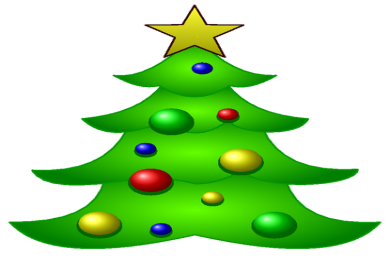 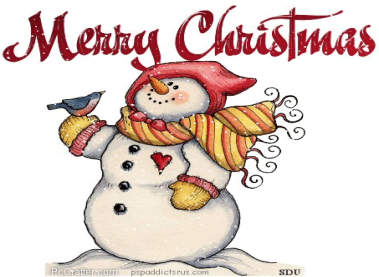 1 CASUAL FRIDAY10:00 Exercise/HHA10:30 TV Game Show1:00 Rest & Relaxation3:45 Sing-A-Long/Beth (S)6:30 Evening Matinee210:00 Church1:00 Rest & Relaxation2:00 Neighborhood Walk3:30 Ping Pong6:30 Evening Matinee3    10:00 Church1:00 Rest & Relaxation2:00 Neighborhood Walk3:30 Bingo6:30 Evening Matinee 410:00 Table Top-Games12:15  Fun Fitness1:00 Rest & Relaxation3:30 Wii Bowling6:30 Evening Matinee59:00 Beauty Shop10:00 Church1:00 Rest & Relaxation1:30 Baking3:30 Afternoon Activity4:00 Hearing Aid Checks6:30 Evening Matinee6 10:00 TV Game Show12:15 Fun Fitness1:00 Rest & Relaxation1:30 Samuel LutheranSchool/Piano Students (S)3:30 Spa & Nails6:00 Pst. Julie/Carolers6 10:00 TV Game Show12:15 Fun Fitness1:00 Rest & Relaxation1:30 Samuel LutheranSchool/Piano Students (S)3:30 Spa & Nails6:00 Pst. Julie/Carolers7    9:30 Foot Clinic (A)10:00 Rosary (S)1:00 Rest & Relaxation1:15 Dana & LuAnn (N)3:30 Afternoon Activity6:30 Evening Matinee8 CASUAL FRIDAY10:00 YMCA Outing or              TV Game Show 1:00 Rest & Relaxation2:30 JESSIE’S 60TH PARTY! 3:30 MUSIC WITH DARWIN-           BIRTHDAY BASH (S) 6:30 Evening Matinee 9  10:00 Church1:00 Rest & Relaxation 2:00 Neighborhood Walk3:30 Social Time/Table Top6:30 Evening Matinee1010:00 Church1:00 Rest & Relaxation2:00 Neighborhood Walk3:30 Noodle Balloon6:30 Evening Matinee11 10:00 Table Top12:15 Fun Fitness1:00 Rest & Relaxation3:30 Wii Bowling4:30 Parkside Carolers6:30 Evening Matinee12 9:00 Beauty Shop10:00 Church1:00 Mary Kay Day!3:30 Christmas Movie6:00 Take Note Music (N)6:30 Evening Matinee 13  10:00 TV Game Show10:45 Cath. Mass (S)12:15 Fun Fitness1:00 Rest & Relaxation3:30 Spa & Nails6:30 Evening Matinee13  10:00 TV Game Show10:45 Cath. Mass (S)12:15 Fun Fitness1:00 Rest & Relaxation3:30 Spa & Nails6:30 Evening Matinee14   9:30 Foot Clinic (B)10:00 Rosary (S)10:45 Baby Play Date1:00 Rest & Relaxation3:45 Cowboy Jim (S)6:30 Evening Matinee15 CASUAL FRIDAY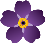 10:00 Exercise/HHA1:00 Rest & Relaxation3:30 BINGO (N)6:30 Evening Matinee1610:00 Church1:00 Rest & Relaxation2:00  Neighborhood Walk3:30 Golf Time6:30 Evening Matinee17  10:00 Church1:00 Rest & Relaxation 2:00 Neighborhood Walk3:30 Parachute Fun6:30 Evening Matinee18 Staff & Tenant        Christmas Meal!10:00 TV Game Show12:15 Fun Fitness1:00 Rest & Relaxation3:30 Wii Bowling6:30 Evening Matinee19 *Family Support Group9:00 Beauty Shop10:00 Church 1:00 Rest & Relaxation2:00 Hymns/Johnston (S)3:30 Golden Moments6:30 Evening Matinee2010:00 Verlyn Kling Music-             One Man Band (N)12:15 Fun Fitness1:00 Rest & Relaxation3:30 Spa & Nails6:30 Evening Matinee2010:00 Verlyn Kling Music-             One Man Band (N)12:15 Fun Fitness1:00 Rest & Relaxation3:30 Spa & Nails6:30 Evening Matinee21 FIRST DAY OF WINTER! 9:30 Foot Clinic (C)         10:00 Rosary (S) 1:00 Rest & Relaxation 2:00 Church/Pst. Julie (S) 3:30 Christmas Sing-A-Long(S) 6:30 Evening Matinee22 CASUAL FRIDAYHAPPY ANNIV. KEN & MARGARET!10:00 Exercise/HHA1:00 Rest & Relaxation2:30 ANNIV. PARTY!3:30 TENANTS CHRISTMAS!           HO! HO! HO!6:30 Evening Matinee 23          10:00 Church1:00 Rest & Relaxation 2:00 Neighborhood Walk3:30Social Time/Table Top6:30 Evening  Matinee24/31 HAPPY 2018!10:00 Church1:00 Rest & Relaxation2:00 Neighborhood Walk3:30 Parachute Fun6:30 Evening Matinee25   CHRISTMAS DAY!!!10:00 Table Top/HHAs12:15 Exercise/HHAs1:00 Rest & Relaxation3:30 Wii Bowling6:30 Evening Matinee269:00 Beauty Shop10:00 Church 1:00 Rest & Relaxation1:30 Baking3:30 Afternoon Activity6:30 Evening Matinee2710:00 TV Game Show12:15 Fun Fitness1:00 Rest & Relaxation3:30 Spa & Nails6:30 Evening Matinee2710:00 TV Game Show12:15 Fun Fitness1:00 Rest & Relaxation3:30 Spa & Nails6:30 Evening Matinee289:30 Foot Clinic (D)10:00 Rosary (S)10:30 Men’s Club (S)1:00 Rest & Relaxation3:30 Afternoon Activity6:30 Evening Matinee29  CASUAL FRIDAY10:00 Exercise/HHA1:00 Rest & Relaxation2:00 Bible Stories3:30 BINGO (N)6:30 Evening Matinee3010:00 Church1:00 Rest & Relaxation2:00 Neighborhood Walk3:30 Bean Bags6:30 Evening Matinee